WB 3.5.21  MondayArea of LearningTask/Link/ResourcesTime Area of LearningTask/Link/Resources9.00-10.00Literacy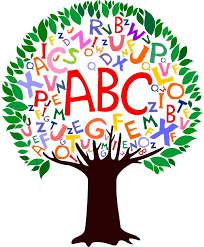 Unit: Fox's SackTo listen to and to join in with a storyIn our first lesson on 'The Fox's Sack' we will listen to the story and join in with actions to show what is happening. We will then create a plot matrix to check our understanding of the story.https://classroom.thenational.academy/lessons/to-listen-to-and-to-join-in-with-a-story-69k3ct10.00-10.30   Playtime10.00-10.30   Playtime10.00-10.30   Playtime10.30-11.30Mathematics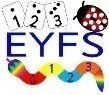 Measuring objects using non standard units and using accurate language (Part 1)In this two part lesson, pupils will use non-standard objects to measure the length of their toys and then order them from shortest to longest.https://classroom.thenational.academy/lessons/measuring-objects-using-non-standard-units-and-using-accurate-language-part-1-64r64c11.30-12.00Individual Reading 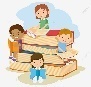 https://www.oxfordowl.co.uk/for-home/find-a-book/library-page/12.00-1.00Lunchtime12.00-1.00Lunchtime12.00-1.00Lunchtime1.00-2.00Understanding The World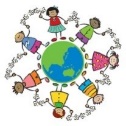 Unit: SummerTo identify changes in the world around meIn this set of lessons we learn about summer. In this lesson with Miss Hughes, we identify changes that happen in summer. We think of ways that we need to look after ourselves in the summer. Use your new knowledge to pack a bag to take on a summer walk and photograph any signs of summer that you see.https://classroom.thenational.academy/lessons/to-identify-changes-in-the-world-around-me-6cvp6t2.00-2.15Playtime2.00-2.15Playtime2.00-2.15Playtime2.15-2.30Storytime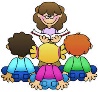 Jackanoryhttps://www.bbc.co.uk/bitesize/clips/zsqkjxsTuesdayArea of LearningTask/Link/ResourcesTime Area of LearningTask/Link/Resources9.00-10.00LiteracyTo map and speak a storyIn this lesson we will explore what happens throughout the story of 'The Fox's Sack' by creating a story map.https://classroom.thenational.academy/lessons/to-map-and-speak-a-story-6gwp4d10.00-10.30   Playtime10.00-10.30   Playtime10.00-10.30   Playtime10.30-11.30MathematicsMeasuring objects using non standard units and using accurate language: Part 2In this lesson, pupils will complete part 2 of the lesson which involves measuring and creating car parking spaces for their toys using non-standard units.https://classroom.thenational.academy/lessons/measuring-objects-using-non-standard-units-and-using-accurate-language-part-2-65jkje11.30-12.00Individual Reading https://www.oxfordowl.co.uk/for-home/find-a-book/library-page/12.00-1.00Lunchtime12.00-1.00Lunchtime12.00-1.00Lunchtime1.00-2.00Active break 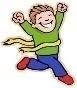 Cosmic Yogahttps://www.youtube.com/watch?v=ASPnHl7kio4&list=PL8snGkhBF7ngiFwW6-b9aV5eCgY0FAAB4&index=142.00-2.15Playtime2.00-2.15Playtime2.00-2.15Playtime2.15-2.30StorytimeJackanoryhttps://www.bbc.co.uk/bitesize/clips/z36qxnbWednesdayArea of LearningTask/Link/ResourcesTime Area of LearningTask/Link/Resources9.00-10.00Literacy
  To step and speak a storyIn this lesson we will step the story by adding words and actions to our story map. This will help us to become more familiar with the story and commit the story to memory.
 https://classroom.thenational.academy/lessons/to-step-and-speak-a-story-69h66d10.00-10.30   Playtime10.00-10.30   Playtime10.00-10.30   Playtime10.30-11.30MathematicsConsolidating learning on capacityIn this lesson, pupils will recap their capacity learning as well as explore estimating skills.https://classroom.thenational.academy/lessons/consolidating-learning-on-capacity-6rv36d11.30-12.00Individual Reading https://www.oxfordowl.co.uk/for-home/find-a-book/library-page/12.00-1.00Lunchtime12.00-1.00Lunchtime12.00-1.00Lunchtime1.00-2.00Active break Cosmic Yogahttps://www.youtube.com/watch?v=4MmczGBAjM8&list=PL8snGkhBF7ngiFwW6-b9aV5eCgY0FAAB4&index=152.00-2.15Playtime2.00-2.15Playtime2.00-2.15Playtime2.15-2.30StorytimeJackanoryhttps://www.bbc.co.uk/bitesize/clips/zcnxpv4ThursdayArea of LearningTask/Link/ResourcesTime Area of LearningTask/Link/Resources9.00-10.00LiteracyTo deepen a story through role playDuring this lesson we will be acting out the story of 'The Fox's Sack'. We will look closely at what is happening in different parts of the story.https://classroom.thenational.academy/lessons/to-deepen-a-story-through-role-play-c8rpcr10.00-10.30   Playtime10.00-10.30   Playtime10.00-10.30   Playtime10.30-11.30MathematicsConsolidating learning on weightIn this lesson, pupils will recap their learning on heavier and lighter and then apply this knowledge in a range of reasoning questions.
 https://classroom.thenational.academy/lessons/consolidating-learning-on-weight-64wkae11.30-12.00Individual Reading https://www.oxfordowl.co.uk/for-home/find-a-book/library-page/12.00-1.00Lunchtime12.00-1.00Lunchtime12.00-1.00Lunchtime1.00-2.00Music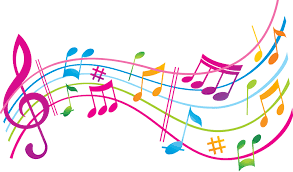 The Rainforest (Part 1)We will be going on an imaginative journey deep into the Brazilian Rainforest to meet some songbirds, eat some fruit and do a lot of musical learning along the way!https://classroom.thenational.academy/lessons/the-rainforest-part-1-c8r6cc2.00-2.15Playtime2.00-2.15Playtime2.00-2.15Playtime2.15-2.30StorytimeJackanoryhttps://www.bbc.co.uk/bitesize/clips/z9s6n39FridayArea of LearningTask/Link/ResourcesTime Area of LearningTask/Link/Resources9.00-10.00LiteracyTo deepen a story through artDuring this lesson we will create a shared piece of artwork to explore what is happening in the beginning of the story 'The Fox's Sack' in order to deepen our knowledge of the events in the story.https://classroom.thenational.academy/lessons/to-deepen-a-story-through-art-65jpcr
 10.00-10.30   Playtime10.00-10.30   Playtime10.00-10.30   Playtime10.30-11.30MathematicsConsolidating learning on lengthIn this lesson, pupils will recap their learning on longer and shorter and apply this to a real life context within their home.https://classroom.thenational.academy/lessons/consolidating-learning-on-length-6wtkce11.30-12.00Individual Reading https://www.oxfordowl.co.uk/for-home/find-a-book/library-page/12.00-1.00Lunchtime12.00-1.00Lunchtime12.00-1.00Lunchtime1.00-2.00Active break Cosmic Yogahttps://www.youtube.com/watch?v=ISX9DSK4uEk&list=PL8snGkhBF7ngiFwW6-b9aV5eCgY0FAAB4&index=172.00-2.15Playtime2.00-2.15Playtime2.00-2.15Playtime2.15-2.30StorytimeJackanoryhttps://www.bbc.co.uk/bitesize/clips/zjs6n39